Εξεταστέα ύλη στις Γραπτές ΑΠΟΛΥΤΗΡΙΕΣ Εξετάσεις 2017 γ΄λυκειου  στα ΜΑΘΗΜΑΤΙΚΑ ΘΕΤΙΚΟΥ ΠΡΟΣΑΝΑΤΟΛΙΣΜΟΥ – ΟΙΚΟΝΟΜΙΑΣ ΚΑΙ ΠΛΗΡΟΦΟΡΙΚΗΣ 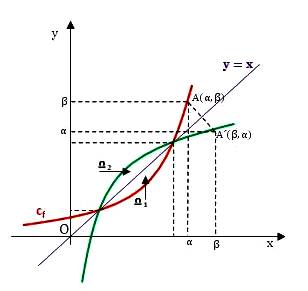 ΜΕΡΟΣ ΒΚεφάλαιο 1: Όριο - Συνέχεια συνάρτησης
Παρ. 1.2 Συναρτήσεις.
Παρ. 1.3 Μονότονες συναρτήσεις- Αντίστροφη συνάρτηση.
Παρ. 1.4 Όριο συνάρτησης στο Χο
Παρ. 1.5 Ιδιότητες των ορίων, χωρίς τις αποδείξεις της υποπαραγράφου "Τριγωνομετρικά όρια"
Παρ. 1.6 Μη πεπερασμένο όριο στο Χο.
Παρ. 1.8 Συνέχεια συνάρτησης.Κεφάλαιο 2: Διαφορικός Λογισμός
Παρ. 2.1 Η έννοια της παραγώγου, χωρίς την υποπαράγραφο "Κατακόρυφη εφαπτομένη"
Παρ. 2.2 Παραγωγίσιμες συναρτήσεις- Παράγωγος συνάρτηση.
Παρ. 2.3 Κανόνες παραγώγισης, χωρίς την απόδειξη του θεωρήματος που αναφέρεται στην παράγωγο γινομένου συναρτήσεων.
Παρ. 2.5 Θεώρημα Μέσης Τιμής Διαφορικού Λογισμού.
Παρ. 2.6 Συνέπειες του Θεωρήματος Μέσης Τιμής.
Παρ. 2.7 Τοπικά ακρότατα συνάρτησης, χωρίς το θεώρημα της σελίδας 264 (κριτήριο της 2ης παραγώγου).
Παρ. 2.8 Κυρτότητα - Σημεία καμπής συνάρτησης. (Θα μελετηθούν μόνο οι συναρτήσεις που είναι δύο, τουλάχιστον, φορές παραγωγίσιμες στο εσωτερικό του πεδίου ορισμού τους).
Παρ. 2.9 Ασύμπτωτες - Κανόνες De l’ Hospital.
ΠαρατηρήσειςΤα θεωρήματα, οι προτάσεις, οι αποδείξεις και οι ασκήσεις που φέρουν αστερίσκο δε διδάσκονται και δεν εξετάζονται.Οι εφαρμογές και τα παραδείγματα των βιβλίων δεν εξετάζονται ούτε ως θεωρία ούτε ως ασκήσεις. Μπορούν, όμως, να χρησιμοποιηθούν ως προτάσεις για τη λύση ασκήσεων ή την απόδειξη άλλων προτάσεων.Καλή μελέτη και ευχόμαστε επιτυχία σε όλα τα μαθήματα!Οι καθηγητές Μίχας Σ.Αρμάος Π.Μενύχτα Ε.	